SEMANA DEL 9 AL 13 DE NOVIEMBRE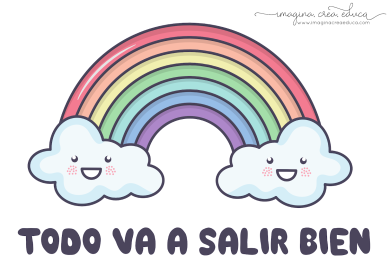 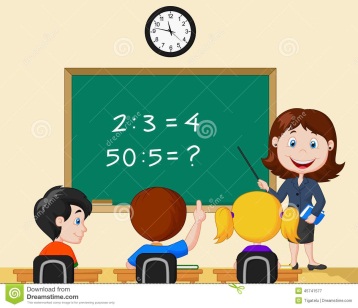 PLAN DE TRABAJOESCUELA PRIMARIA:__________________	QUINTO GRADO	MAESTRA/O:___________________________ NOTA: es importante que veas las clases por la televisión diariamente para poder realizar tus actividades. Anexo #1 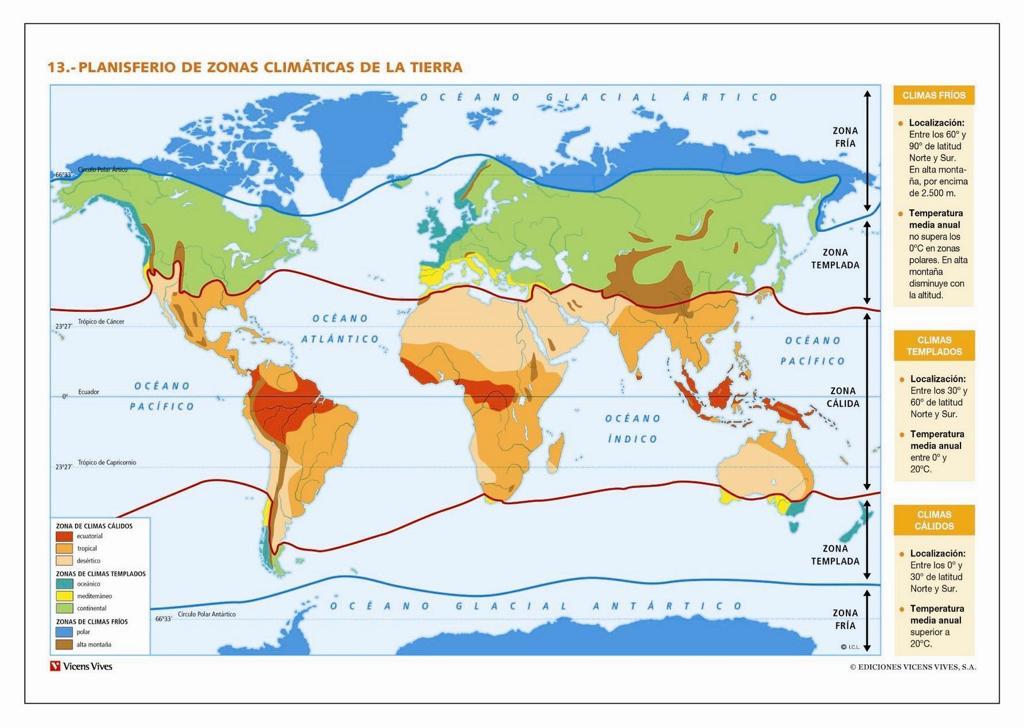 Anexo #2 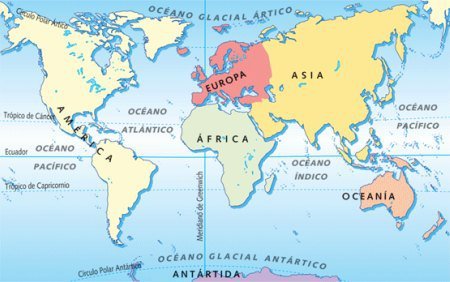 Anexo #3 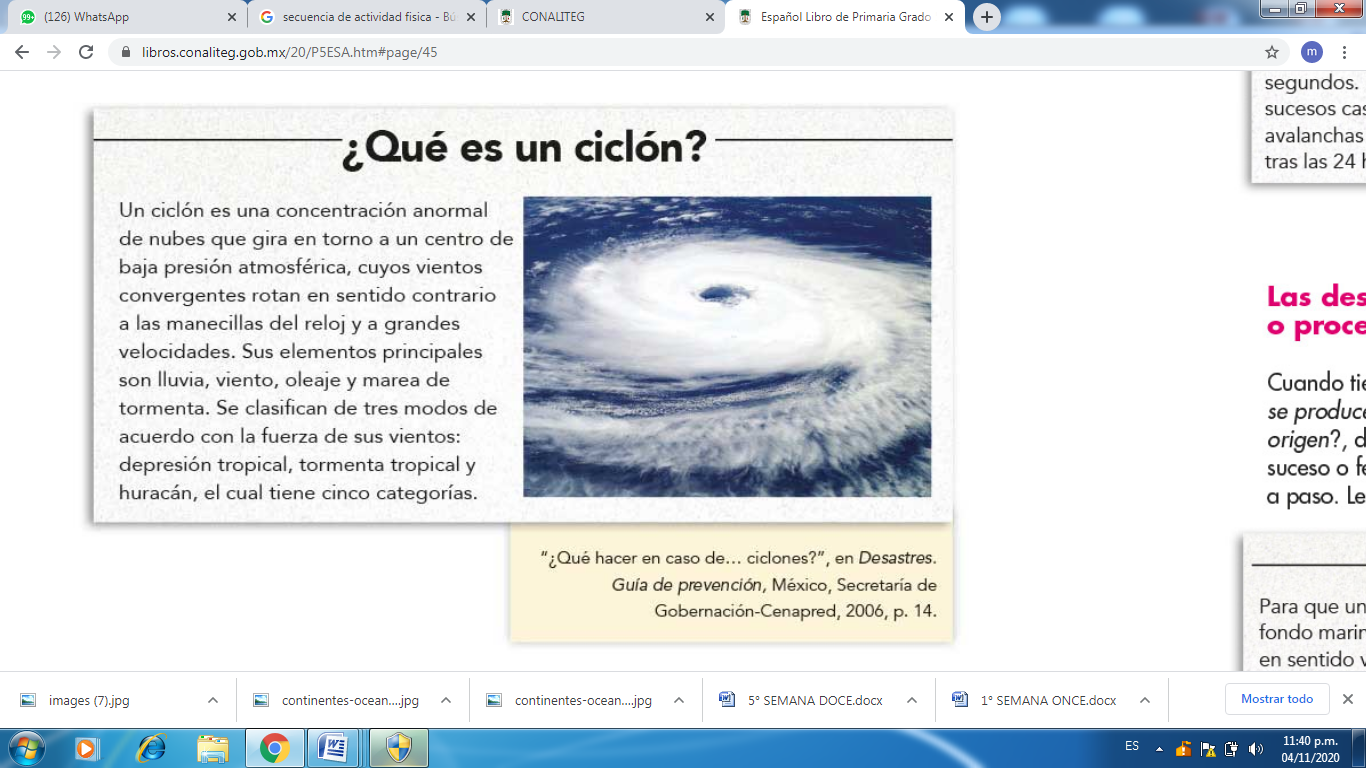 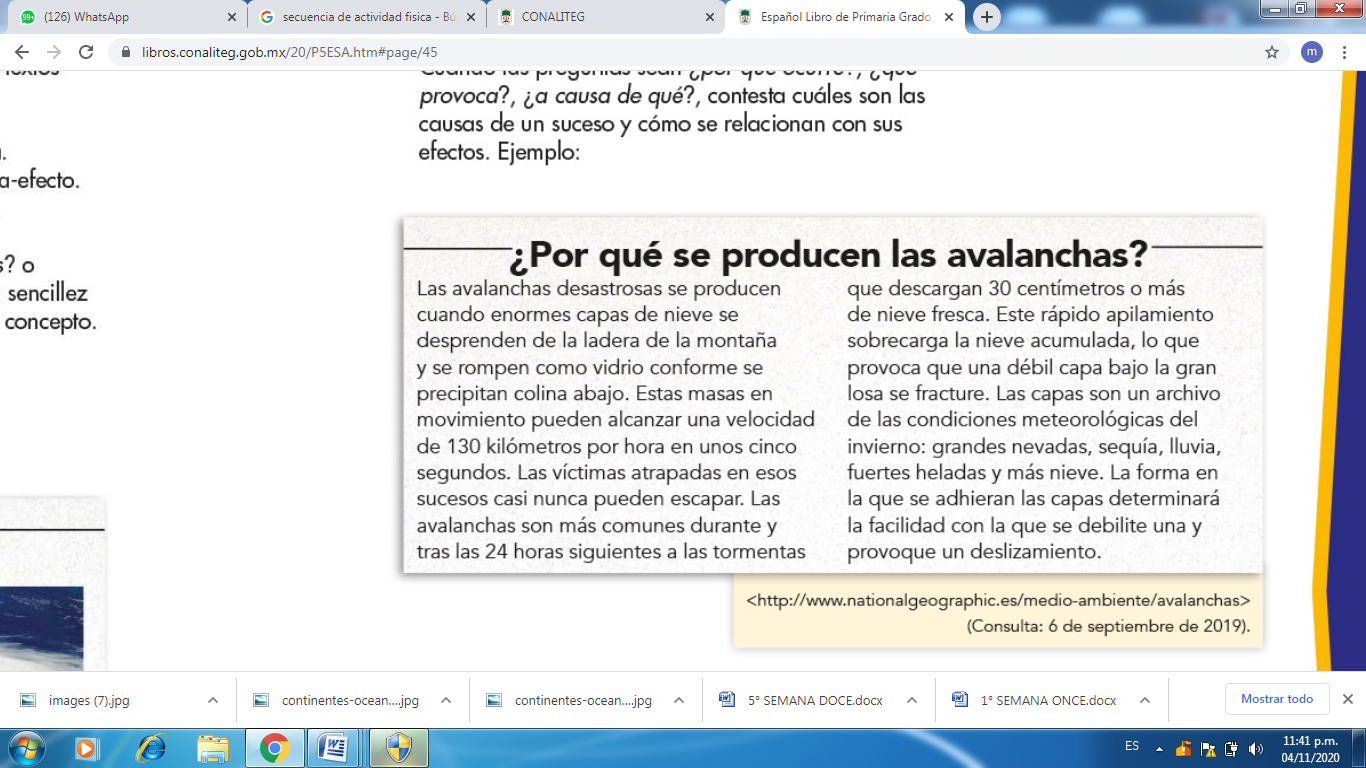 ASIGNATURAAPRENDIZAJE ESPERADOPROGRAMA DE TV ACTIVIDADESSEGUIMIENTO Y RETROALIMENTACIÓNLUNESArtes Opina sobre el proceso y los resultados obtenidos antepúblico en relación con la presentación de una pieza teatral, para identificarfortalezas y aspectos a mejorar.¿Cómo nos quedó la obra?Responde en tu cuaderno las siguientes preguntas:¿Qué sentiste al presentar el fragmento de obra de teatro o al elaborar los guiones teatrales frente a tu familia?¿Cuál crees que es tu mayor fortaleza en el teatro?¿Qué es lo que más te gusta de las obras de teatro?Envía evidencias de tus trabajos al whatsApp de tu maestro (a), tienes hasta las 9:00 p.m de cada día.NOTA: no olvides ponerle la fecha a cada trabajo y tú nombre en la parte de arriba.  LUNESEducación socioemocional Argumenta sus ideas y puntos de vista de una manera respetuosa y clara, y considera las ideasde los demás.Comunicándonos clara,sencilla y asertivamenteElabora una pequeña carta dirigida a los miembros de tu familia sobre el tema “Cuidados en casa para el COVID-19” en la misma podrás expresar tus ideas o puntos de vista tomando en cuenta las necesidades y condiciones de tu hogar. Puedes acompañarlo de un dibujo Envía evidencias de tus trabajos al whatsApp de tu maestro (a), tienes hasta las 9:00 p.m de cada día.NOTA: no olvides ponerle la fecha a cada trabajo y tú nombre en la parte de arriba.  LUNESCiencias naturales Describe el proceso general de reproducción en los seres humanos: fecundación, embarazoy parto, valorando los aspectosafectivos y las responsabilidadesimplicadas.¿Afectos y responsabilidadesante el embarazo?Responde las siguientes preguntas en tu cuaderno:1.- ¿Qué responsabilidades consideras que conlleva el tener un hijo?2.- ¿Qué cambiaría en tu persona si llegaras a tener un hijo a temprana edad?3.- ¿Qué riesgos se pueden presentar con un embarazo a temprana edad?Envía evidencias de tus trabajos al whatsApp de tu maestro (a), tienes hasta las 9:00 p.m de cada día.NOTA: no olvides ponerle la fecha a cada trabajo y tú nombre en la parte de arriba.  LUNESGeografía Reconoce la distribución de los climas en los continentes.Climas de Asia, África y OceaníaObserva el anexo #1 y #2 y responde las siguientes preguntas en tu cuaderno:¿Qué clima predomina en el continente asiático?¿Qué clima predomina en el continente africano?¿Qué clima predomina en Oceanía?Envía evidencias de tus trabajos al whatsApp de tu maestro (a), tienes hasta las 9:00 p.m de cada día.NOTA: no olvides ponerle la fecha a cada trabajo y tú nombre en la parte de arriba.  LUNESVida saludableDiseña menús para incrementar en su refrigerio escolar, el consumo de agua simplepotable, frutas, verduras, cereales enteros e integrales, leguminosas y pescado, con base en una guía alimentaria.Efectos de la malaalimentaciónElabora un pequeño cartel en tu cuaderno donde representes los riesgos de una mala alimentación y la falta de ejercicio. Envía evidencias de tus trabajos al whatsApp de tu maestro (a), tienes hasta las 9:00 p.m de cada día.NOTA: no olvides ponerle la fecha a cada trabajo y tú nombre en la parte de arriba.  ASIGNATURAAPRENDIZAJE ESPERADOPROGRAMA DE TV ACTIVIDADESSEGUIMIENTO Y RETROALIMENTACIÓNMARTESMatemáticas Análisis de procedimientos para resolver problemasde proporcionalidad del tipo valor faltante (dobles, triples, valor unitario)Receta de cocinaEnrique elabora nieves para vender, y está elaborando una tabla de precios para agilizar la cobranza con sus clientes, ayuda a Enrique a elaborarla. 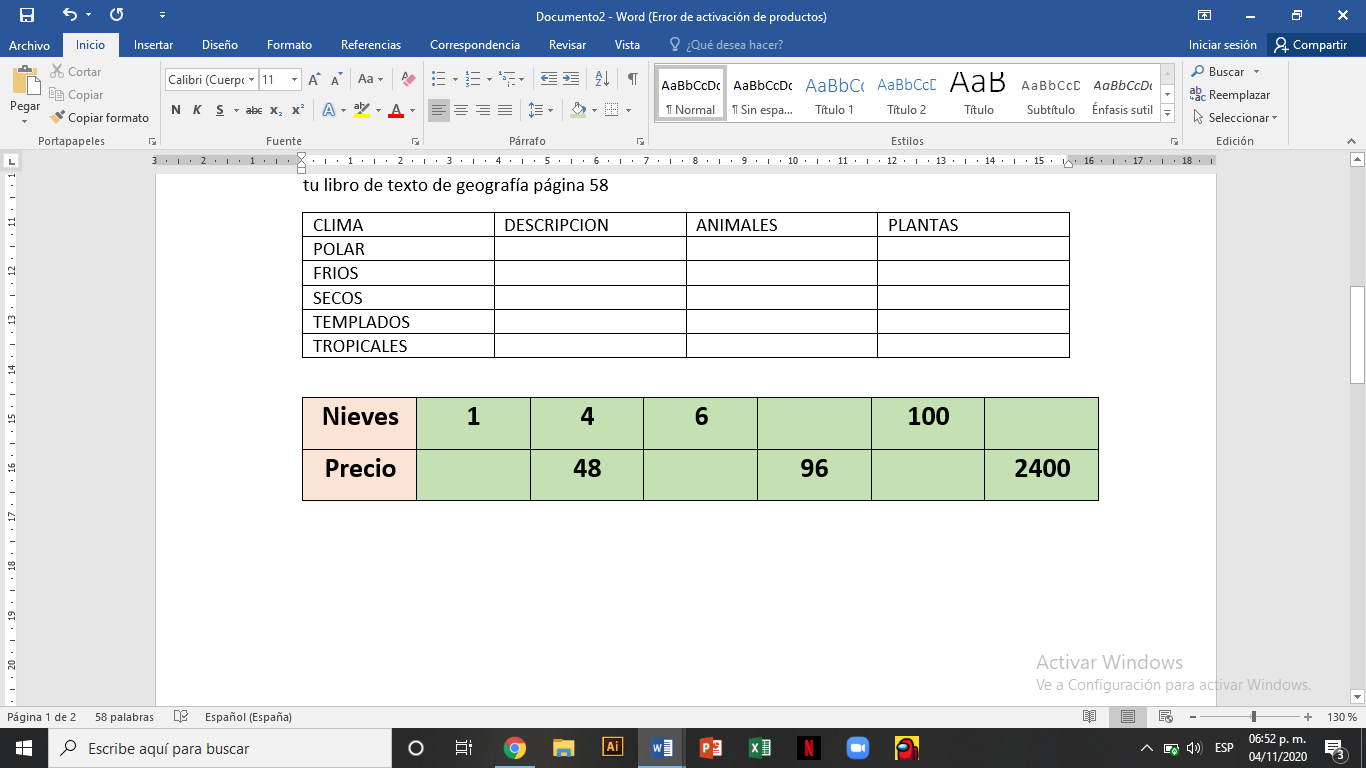 Resuelve el desafío #17 “Botones y camisas” páginas 45 y 46 de tu libro de Matemáticas. Envía evidencias de tus trabajos al whatsApp de tu maestro (a), tienes hasta las 9:00 p.m de cada día.NOTA: no olvides ponerle la fecha a cada trabajo y tú nombre en la parte de arriba.  MARTESCiencias naturalesDescribe el proceso general de reproducción en los sereshumanos: fecundación, embarazo y parto,valorando los aspectos afectivos y las responsabilidades implicadasYa tenemos un bebé, ¿quésigue?Describe en tu cuaderno como crees que sería la vida de dos adolescentes a cargo de un bebé.¿Qué responsabilidades adicionales tiene una pareja de adolescentes a temprana edad?¿Cómo crees que le cambiaría la vida a un adolescente el tener un bebé y no contar con el apoyo de su familia?Envía evidencias de tus trabajos al whatsApp de tu maestro (a), tienes hasta las 9:00 p.m de cada día.NOTA: no olvides ponerle la fecha a cada trabajo y tú nombre en la parte de arriba.  MARTESLengua maternaUtiliza la información relevante de los textos quelee en la producción de los propios.Yo investigo, tú investigas,nosotros investigamos.Investiga en distintos medios información sobre “COVID-19”. Con esa información crearas tu propia versión del tema. 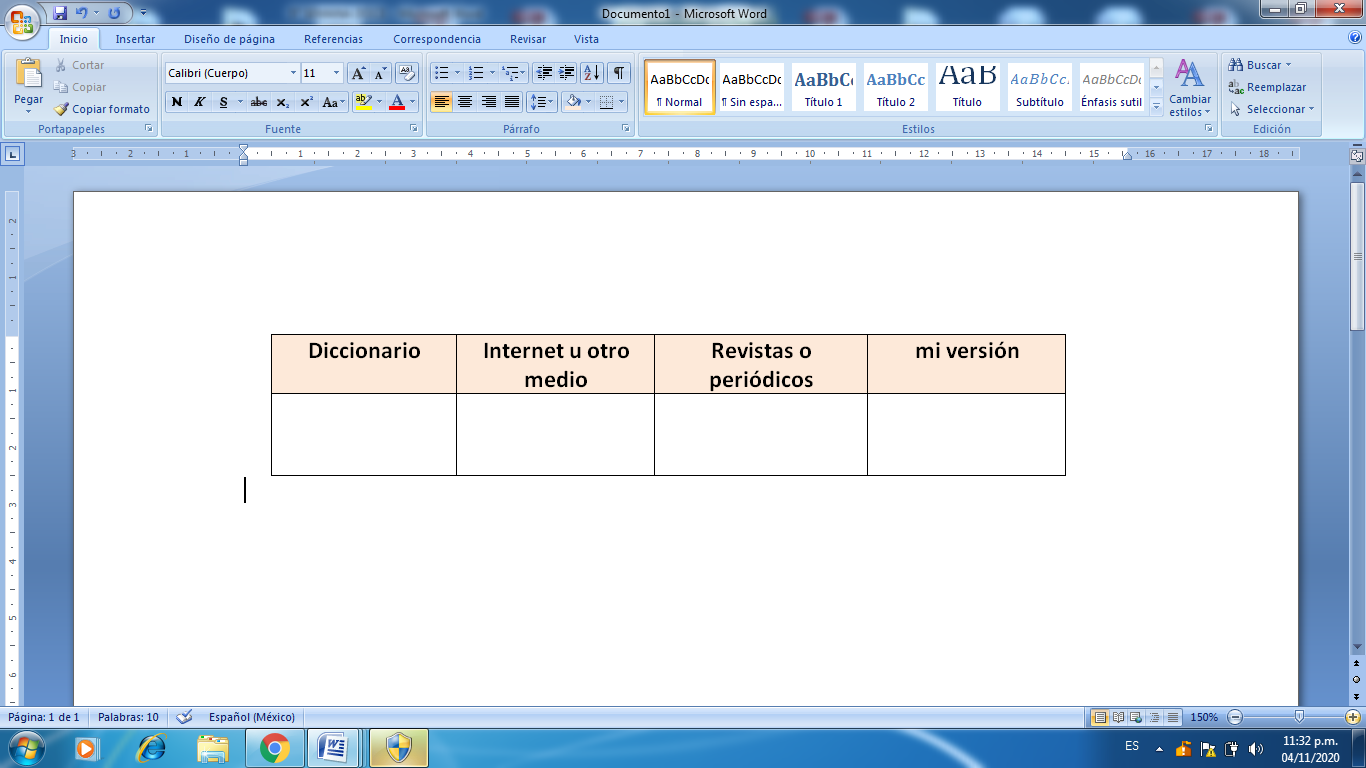 Envía evidencias de tus trabajos al whatsApp de tu maestro (a), tienes hasta las 9:00 p.m de cada día.NOTA: no olvides ponerle la fecha a cada trabajo y tú nombre en la parte de arriba.  MARTESHistoria Explica el pensamientode liberales y conservadores, y sus consecuencias en la política y economía del paísLa Constitución de 1857Lee el tema “la constitución de 1857” en la páginas 54 y 55 de tu libro de texto y responde las siguientes preguntas:¿Qué propusieron los liberales para restar fuerza a los privilegiados?¿Qué establecía la ley Juárez?¿Qué establecía la ley Lerdo?¿Qué establecía la ley Iglesias?Escribe 2 disposiciones que establecía la Constitución Federal de 1957:Envía evidencias de tus trabajos al whatsApp de tu maestro (a), tienes hasta las 9:00 p.m de cada día.NOTA: no olvides ponerle la fecha a cada trabajo y tú nombre en la parte de arriba.  MARTESEducación Física Coordina sus acciones y movimientos con ritmos, secuencias y percusiones corporales en situaciones expresivas, individuales ycolectivas, para actuar y desempeñarse con seguridad y confianzaSoy quien deseo serInvita a un integrante de tu familia a practicar una secuencia física como la que se muestra en la imagen: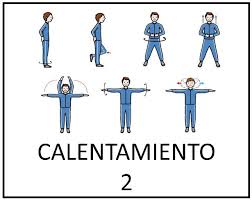 Envía evidencias de tus trabajos al whatsApp de tu maestro (a), tienes hasta las 9:00 p.m de cada día.NOTA: no olvides ponerle la fecha a cada trabajo y tú nombre en la parte de arriba.  ASIGNATURAAPRENDIZAJE ESPERADOPROGRAMA DE TV ACTIVIDADESSEGUIMIENTO Y RETROALIMENTACIÓNMIÉRCOLES Geografía Distingue diferencias en la diversidad de climas,vegetación y fauna silvestre en los continentes. Las regiones naturales y sudistribución en el planetaResuelve el siguiente cuadro de características de los climas en tu cuaderno, puedes apoyarte de tu libro de texto de geografía página 58Envía evidencias de tus trabajos al whatsApp de tu maestro (a), tienes hasta las 9:00 p.m de cada día.NOTA: no olvides ponerle la fecha a cada trabajo y tú nombre en la parte de arriba.  MIÉRCOLES Matemáticas Análisis de procedimientos para resolver problemasde proporcionalidad del tipo valor faltante (dobles, triples, valor unitario)El huertoNoé vende azúcar a $8.00 el ¼, con la información anterior resuelve lo siguiente: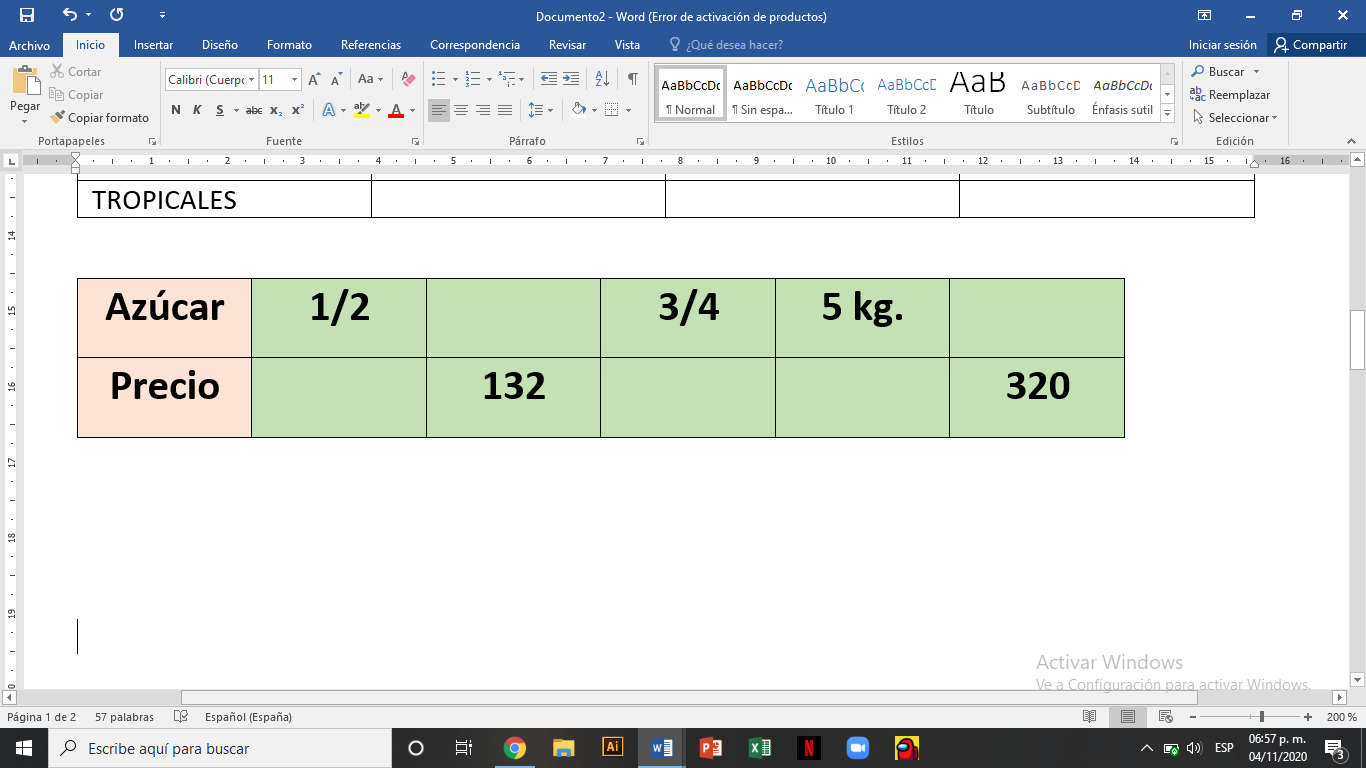 Resolver el desafío #18 “La fonda de la tía chela” pagina 47.Envía evidencias de tus trabajos al whatsApp de tu maestro (a), tienes hasta las 9:00 p.m de cada día.NOTA: no olvides ponerle la fecha a cada trabajo y tú nombre en la parte de arriba.  MIÉRCOLES Formación Cívica y ética.Dialoga acerca de la libertad como un derechohumano que contribuye a suautorrealización y desarrollo pleno.Mi derecho a elegir yexpresarme con libertadElabora en tu cuaderno un  dibujo donde expreses tu derecho a la libertad, puedes agregar frases cortas para complementar, una vez elaborado compártelo con los miembros de tu familia.Envía evidencias de tus trabajos al whatsApp de tu maestro (a), tienes hasta las 9:00 p.m de cada día.NOTA: no olvides ponerle la fecha a cada trabajo y tú nombre en la parte de arriba.  MIÉRCOLES Lengua materna Emplea referencias bibliográficas para ubicarfuentes de consulta.Las referencias en los textosexpositivosObserva la siguiente imagen y encierra en el anexo #3 donde se encuentran ubicadas las referencias bibliográficas.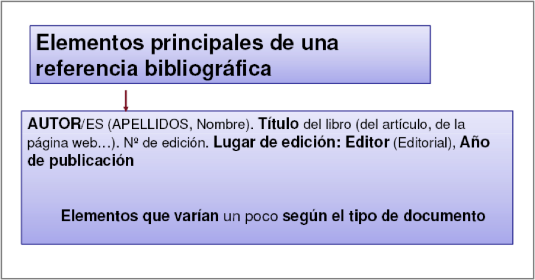 Envía evidencias de tus trabajos al whatsApp de tu maestro (a), tienes hasta las 9:00 p.m de cada día.NOTA: no olvides ponerle la fecha a cada trabajo y tú nombre en la parte de arriba.  MIÉRCOLES Cívica y Ética en dialogo Dialoga acercade la libertad como un derecho humano que contribuye a su autorrealización y desarrollo pleno¡Libre soy… y quiero ser!Realiza una entrevista a un miembro de tu familia¿Por qué es importante la libertad para usted?¿Qué pasaría si no fuéramos libres?¿Por qué debemos de ser responsables con nuestro derecho a la libertad?Envía evidencias de tus trabajos al whatsApp de tu maestro (a), tienes hasta las 9:00 p.m de cada día.NOTA: no olvides ponerle la fecha a cada trabajo y tú nombre en la parte de arriba.  ASIGNATURAAPRENDIZAJE ESPERADOPROGRAMA DE TV ACTIVIDADESSEGUIMIENTO Y RETROALIMENTACIÓNJUEVESMatemáticas Análisis de procedimientos para resolver problemasde proporcionalidad del tipo valor faltante (dobles, triples, valor unitario).La pesca ribereñaEn un zoológico para alimentar a 3 leones se necesitan 30 kg de carne por día, ¿Cuántos kilogramos de carne diaria se necesitan para alimentar a 12 leones?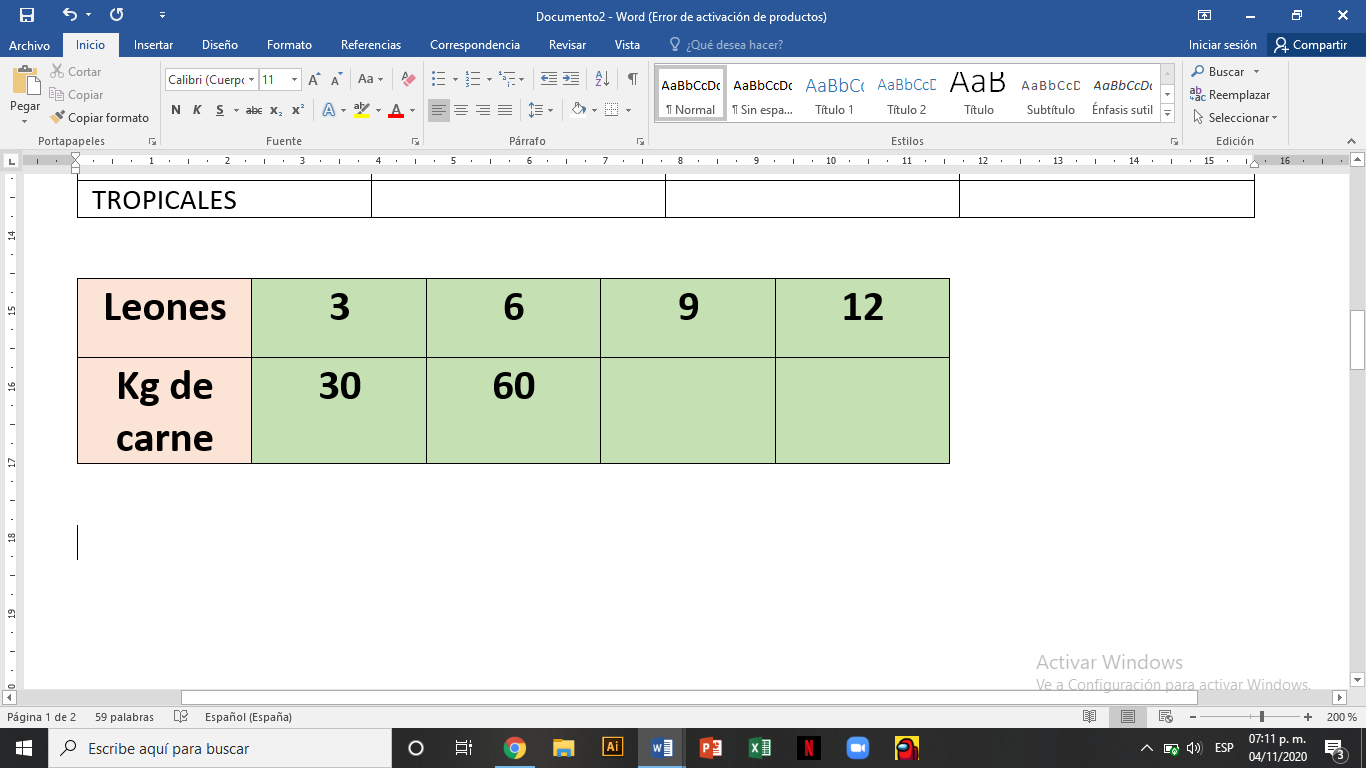 Resolver desafío #19 ¿Qué pesa más? Página 48Envía evidencias de tus trabajos al whatsApp de tu maestro (a), tienes hasta las 9:00 p.m de cada día.NOTA: no olvides ponerle la fecha a cada trabajo y tú nombre en la parte de arriba.  JUEVESHistoria Explica elpensamiento de liberales y conservadores, ysus consecuencias en la política y economíadel país.La Guerra de ReformaLeer el texto “La guerra de reforma” de las páginas 56 y 57 y responde las siguientes preguntas:1.- ¿Cómo se le llamaba a la guerra de reforma y cuando inició?2.- ¿Cuál fue su principal motivo?3.- ¿Por qué se decía que el país tenía 2 presidentes?4.- ¿Quiénes vencieron y en qué año?5.- ¿Quién se estableció como presidente una vez establecida la guerra?Envía evidencias de tus trabajos al whatsApp de tu maestro (a), tienes hasta las 9:00 p.m de cada día.NOTA: no olvides ponerle la fecha a cada trabajo y tú nombre en la parte de arriba.  JUEVESLengua Materna Utiliza la informaciónrelevante de los textos que lee en la producción de los propios.Emplea referencias bibliográficas para ubicarfuentes de consulta.Emplea citas textuales para referir información de otros en sus escritos.Revisando mi textoexpositivoInvestiga en periódicos, revistas, internet o algún otro medio un texto expositivo de tu interés.Crea tu propia versión en tu cuaderno con tus propias palabras, puedes citar a los autores en los que te bases para interpretar ideas y por ultimo añade la referencia bibliográfica de donde investigaste la información.EJEMPLO CITA TEXTUAL EJEMPLO REFERENCIA BIBLIOGRAFICAAnexo #3Envía evidencias de tus trabajos al whatsApp de tu maestro (a), tienes hasta las 9:00 p.m de cada día.NOTA: no olvides ponerle la fecha a cada trabajo y tú nombre en la parte de arriba.  JUEVESArtes Opina sobre elproceso y los resultados obtenidos ante público en relación con la presentación de una pieza teatral, paraidentificar fortalezas y aspectos a mejorar.Trabajo en equipoSolicita a tus padres o a las personas que estuvieron en la obra de teatro que presentaste anteriormente que escriban en un pedazo de papel 1 recomendación o sugerencia que crean necesaria para la siguiente obra de teatro que quieras realizar. Envía evidencias de tus trabajos al whatsApp de tu maestro (a), tienes hasta las 9:00 p.m de cada día.NOTA: no olvides ponerle la fecha a cada trabajo y tú nombre en la parte de arriba.  JUEVESEducación Física Coordina sus acciones y movimientos con ritmos,secuencias y percusiones corporales en situaciones expresivas, individualesy colectivas, para actuar ydesempeñarse Soy quien deseo serEscribe en tu cuaderno 5 ejercicios que realices constantemente en casa que te ayuden a sentirte saludable.Envía evidencias de tus trabajos al whatsApp de tu maestro (a), tienes hasta las 9:00 p.m de cada día.NOTA: no olvides ponerle la fecha a cada trabajo y tú nombre en la parte de arriba.  JUEVESEnvía evidencias de tus trabajos al whatsApp de tu maestro (a), tienes hasta las 9:00 p.m de cada día.NOTA: no olvides ponerle la fecha a cada trabajo y tú nombre en la parte de arriba.  ASIGNATURAAPRENDIZAJE ESPERADOPROGRAMA DE TV ACTIVIDADESSEGUIMIENTO Y RETROALIMENTACIÓNVIERNESLengua materna Escribe un texto narrativo de la tradición oral de su pueblo, de forma autónoma, en formato predeterminadoRelatos de la tradición oralEscribe en tu cuaderno 2 leyendas que aún se preservan en tu comunidad.Puedes agregar dibujos para representarlas. Envía evidencias de tus trabajos al whatsApp de tu maestro (a), tienes hasta las 9:00 p.m de cada día.NOTA: no olvides ponerle la fecha a cada trabajo y tú nombre en la parte de arriba.  VIERNESMatemáticas Análisis de las relaciones entre unidades de tiempo.Línea del tiempoUbica en la recta lo siguiente: 0 años                                                                 2,000años*lustro *década *siglo*milenio Envía evidencias de tus trabajos al whatsApp de tu maestro (a), tienes hasta las 9:00 p.m de cada día.NOTA: no olvides ponerle la fecha a cada trabajo y tú nombre en la parte de arriba.  VIERNESIngles Comprende indicaciones para trasladarse de unlugar a otro.¿A dónde quieres ir?Envía evidencias de tus trabajos al whatsApp de tu maestro (a), tienes hasta las 9:00 p.m de cada día.NOTA: no olvides ponerle la fecha a cada trabajo y tú nombre en la parte de arriba.  VIERNESEducacion socioemocional Evalúa las causas y consecuencias de losestereotipos y prejuicios comunes asociados a la diversidad humana ysocioculturalRompiendo estereotipos yprejuiciosResponde las siguientes preguntas en tu cuaderno:¿Por qué es importante conocer a las personas antes de emitir un juicio sobre ellos?¿Alguna vez has pensado que una persona es de mal carácter y cuando la conoces no es así?¿Cómo podríamos evitar el emitir juicios antes de conocer a alguien?Envía evidencias de tus trabajos al whatsApp de tu maestro (a), tienes hasta las 9:00 p.m de cada día.NOTA: no olvides ponerle la fecha a cada trabajo y tú nombre en la parte de arriba.  VIERNESVida saludable Toma decisiones sobre su alimentaciónreconociendo impactos en elaprovechamiento de recursosnaturalesLa protección de los animales en el consumoElabora un pequeño cartel en tu cuaderno en donde representes cuidado y consumo de los animales de forma sustentable. 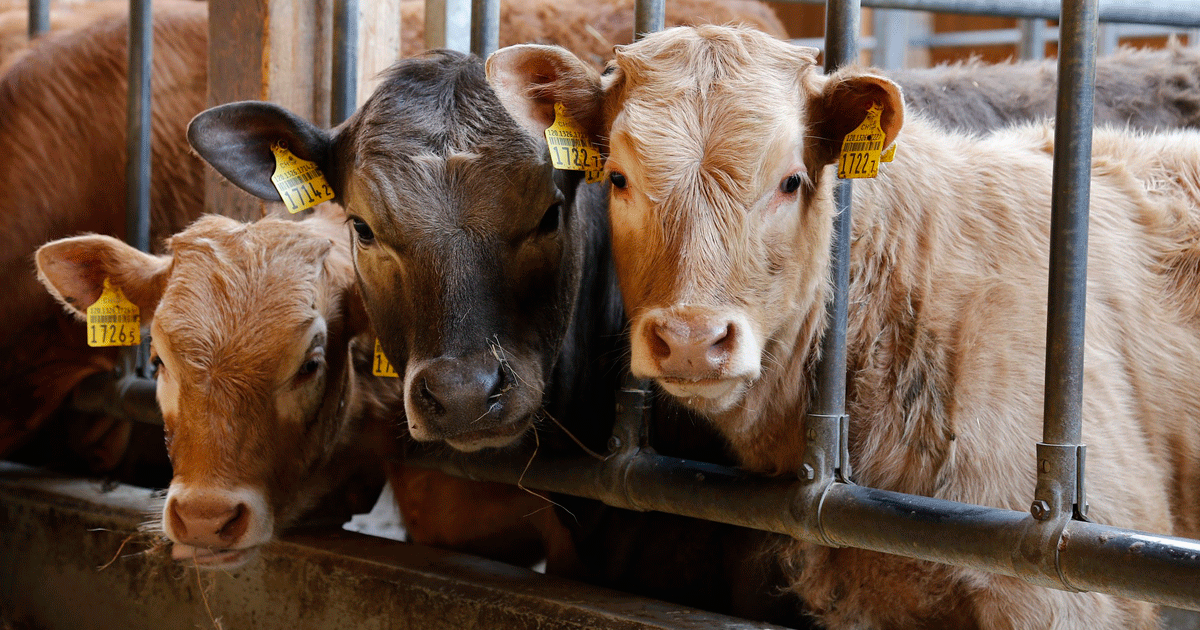 Envía evidencias de tus trabajos al whatsApp de tu maestro (a), tienes hasta las 9:00 p.m de cada día.NOTA: no olvides ponerle la fecha a cada trabajo y tú nombre en la parte de arriba.  